Focus  	: 	ReadingTheme	: 	World of KnowledgeTopic	: 	Having FunFill in the blanks with suitable answers.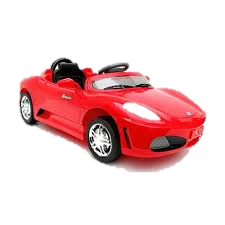 Agnes Loi has a toy car. It has four __________ and a shiny __________ (colour) exterior. It is brand new. “Troy”, Agnes said. “Let’s play a game with the car”.Troy pushed the toy car. It made a lot of noise, “Oh, dear! ______________!” said Troy, “Your toy makes a lot of noise!”Aunt Joyce brought some oil, and put it on the noisy car. “Now the toy makes no noise,” said Aunt Joyce. “__________! ____________!” said Troy with joy. “We can play again!” said Agnes Loi. B3 DT1 E1Focus  	: 	Writing Theme  :	World of Knowledge	Topic	:	Having FunFill in the blanks with exclamation mark (!) and comma (,).Agnes Loi has a toy car. It has four wheels and a shiny red exterior. It is brand new. “Troy”__ Agnes said. “Let’s play a game with the car”.Troy pushed the toy car. It made a lot of noise, “Oh, dear___  Oh, dear ___” said Troy, “Your toy makes a lot of noise___”Aunt Joyce brought some oil ____ and put it on the noisy car. “Now the toy makes no noise,” said Aunt Joyce. “Hurray ___ Hurray ___” said Troy with joy. “We can play again ___” said Agnes Loi. B3 DT3 E1 Focus  	: 	GrammarTheme  :	World of Knowledge	Topic	:	Having FunComplete the boxes below with the correct answer.Write the correct regular verbs in the following sentences. 1. 	Paven and Fini help Ashwini with her homework.Paven and Fini helped Ashwini with her homework. 2.	Fini and I play with our dolls.	__________________________________________________________3. 	We enjoy playing congkak.	___________________________________________________________Focus  	: 	Writing Theme  :	World of Knowledge	Topic	:	Having FunComplete the sentences below to form a paragraph. ________________________________________________________________________________________________________________________________________________________________________________________________________________________________________________________________________________________________________________________________________________________________________________________________________________________________________________________________________________________Focus  	: 	GrammarTheme  :	World of Knowledge	Topic	:	Having FunFill in the blanks with the correct possessive pronouns.I have a new toy robot. The toy robot is ______________ .Ashwini enjoys playing her dolls. The dolls are ______________ .You like reading a storybook. The storybook is ______________ .Yulleh enjoys spinning his top. The top is _____________ .Zarif and Paven like to fly kites. The kites are _____________ .Li Chean and I enjoy playing football. The ball is ____________ . No.Base FormPast Simple1.helphelped2.enjoy3.like4.play5.call6.push